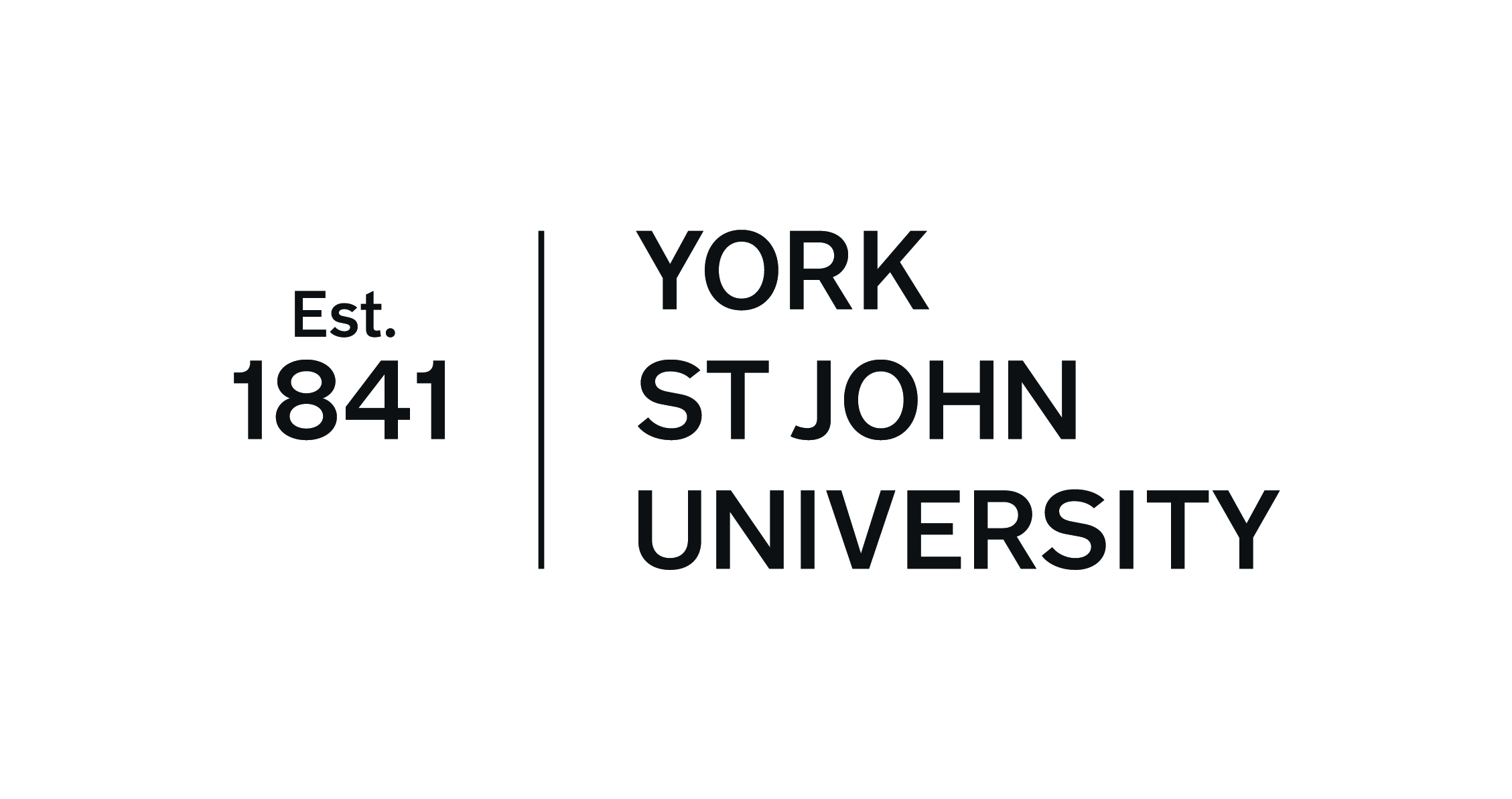 External Speakers Request Form Your Details External Speaker’s Details Name of Organiser (key YSJ contact)Telephone number and email addressEvent TitleDate of Event Speaker’s Full NameSpeaker’s OrganisationTitle of TalkSubject MatterHas this speaker (or others from the same organisation) previously been banned from speaking elsewhere?We have an obligation to prevent people being drawn into terrorism.  Does your proposed speaker or their organisation have any link to terrorism? Has the topic ever been linked with extremist views?By signing this, I understand that as the event organiser, I am responsible for ensuring that the event does not break the law, draw anyone into terrorism, lead to discrimination, harassment or victimisation, breach the rights of any individual, or harm good relations on campus.Sign:Date: